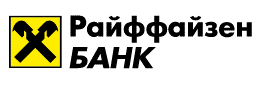 Расчетный счет в «Райффайзенбанке»Расчетный счет в «Райффайзенбанке»ПолучательБлаготворительный фонд «Солнце»Благотворительный фонд «Солнце»ИНН78141593927814159392КПП781401001781401001БанкФилиал «Северная столица» АО «Райффайзенбанк»Санкт-ПетербургФилиал «Северная столица» АО «Райффайзенбанк»Санкт-ПетербургБИК044030723044030723р/сч4070381000300041159640703810003000411596к/сч3010181010000000072330101810100000000723Назначение платежаБлаготворительное пожертвованиеБлаготворительное пожертвование